EXPERIENCE, TECHNOLOGICAL KNOWLEDGEPROFESSIONAL EXPERIENCESTUDIESTRAININGSLANGUAGE KNOWLEDGECONTACTSOTHER DATABudapest, 29.06.2021.Peter BrownSenior business analystI am looking for a business analyst position where I can participate in the further development of banking systems (especially customer rating system) using my banking domain knowledge.My strengths:analytical thinking,6 years of system administrator experience,banking domain knowledge.Place of employment: Budapest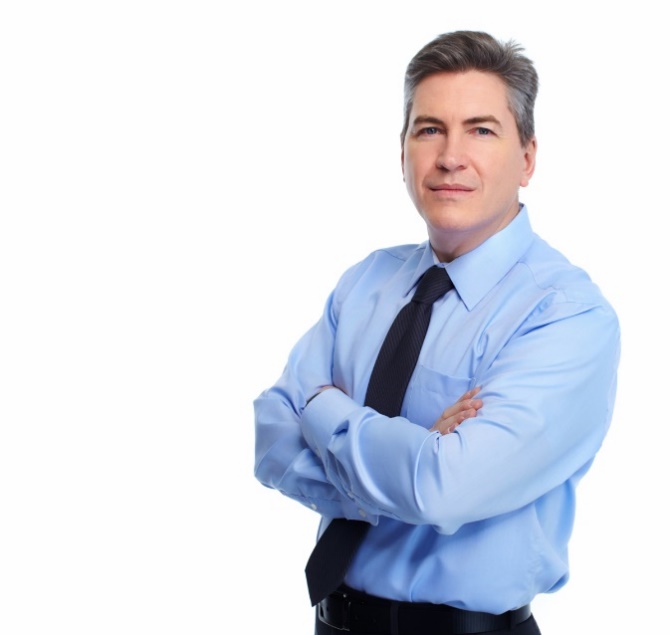 ExperienceQualification / knowledge5 yearsUML, SQL, Waterfall methodology3 yearsAgile software development, JIRA, Redmine1 yearsModern requirements for DevOpsDate:January 2018 - presentCompany:Buda Bank Kft. Position:Senior business analystProject:Bank complaint handling systemTasks:Screening of retail and corporate processes- Development and testing support- Measure and reduce response times- Quick introduction of quick win solutions- Specification of data migration tasks, workflow functions- Development of integration with banking organizational unit and user databasesDate:March 2015 - December 2017Company:Analyse Kft.Position:Business analystProject:Establishment and development of a risk management systemTasks:Requirements assessment, workflow engine design- Use case diagramsdatabase modernization- Specification of tasks- Perform functional testing tasks- Business needs analysisDate:2011 – 2015Institution:Budapesti Business SchoolFaculty:Faculty of Finance and AccountingEducation:Economist2017Agile methodology/SCRUM 2016IBM SQL Performance Monitoring, Analysis@TuningEnglish:intermediate level, negotiableHungarian:mother tonguePhone:+36 12 987 9183Email:elempeter@analyst.huLinkedIn:https://www.linkedin.com/in/analystelempeterDate of Birth:05.11.1976.